                                                                                                                                                                          Vice DeanNedeljka Ivkovic, PhD_________________________________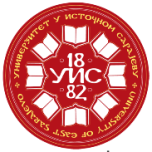 UNIVERSITY OF EAST SARAJEVOUNIVERSITY OF EAST SARAJEVOUNIVERSITY OF EAST SARAJEVOUNIVERSITY OF EAST SARAJEVOUNIVERSITY OF EAST SARAJEVOUNIVERSITY OF EAST SARAJEVOUNIVERSITY OF EAST SARAJEVOUNIVERSITY OF EAST SARAJEVOUNIVERSITY OF EAST SARAJEVOUNIVERSITY OF EAST SARAJEVOUNIVERSITY OF EAST SARAJEVOUNIVERSITY OF EAST SARAJEVO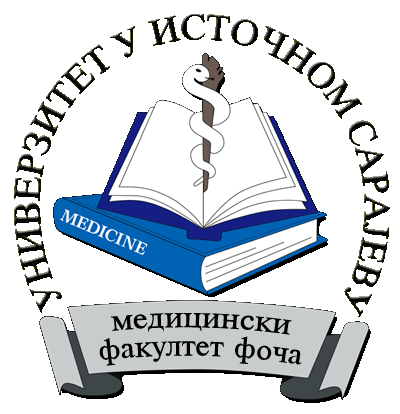 Study programmeDENTISTRYDENTISTRYDENTISTRYDENTISTRYDENTISTRYDENTISTRYDENTISTRYDENTISTRYDENTISTRYDENTISTRYDENTISTRYI STUDY YEARI STUDY YEARI STUDY YEARI STUDY YEARI STUDY YEARI STUDY YEARI STUDY YEARI STUDY YEARI STUDY YEARI STUDY YEARI STUDY YEARI STUDY YEARI STUDY YEARI STUDY YEARI STUDY YEARI STUDY YEARI STUDY YEARI STUDY YEARSUBJECTSSUBJECTSSUBJECTSSUBJECTSSUBJECTSLectures per weekLectures per weekLectures per weekLectures per weekLectures per yearLectures per yearLectures per yearPPSSWTotal number of hours per subjectTotal number of hours per subjectECTSThe requirement for examinationSUBJECTSSUBJECTSSUBJECTSSUBJECTSSUBJECTSI sem.I sem.II sem.II sem.Lectures per yearLectures per yearLectures per yearPPSSWTotal number of hours per subjectTotal number of hours per subjectECTSThe requirement for examinationNo.Subject codeNAME OF SUBJECTNAME OF SUBJECTNAME OF SUBJECTLELELecturesExercisesTotalPPSSWTotal number of hours per subjectTotal number of hours per subjectECTSThe requirement for examination1СТ-04-1-001-1СТ-04-1-001-2AnatomyAnatomyAnatomy33339090180-27045045015-2СТ-04-1-002-1СТ-04-1-002-2General and oral histology and embryologyGeneral and oral histology and embryologyGeneral and oral histology and embryology22226060120-18030030010-3СТ-04-1-003-1Cell biology and human geneticsCell biology and human geneticsCell biology and human genetics2200303060-901501505-4СТ-04-1-004-1Biomedical Informatics and StatisticsBiomedical Informatics and StatisticsBiomedical Informatics and Statistics1200153045-751201204-5СТ-04-1-005-1Dental anatomyDental anatomyDental anatomy1300154560-901501505-6СТ-04-1-006-2Oral hygieneOral hygieneOral hygiene001215304515901501505-7СТ-04-1-007-2General and oral biochemistryGeneral and oral biochemistryGeneral and oral biochemistry0042603090-1502402408-8СТ-04-1-008-1СТ-04-1-008-2English  IEnglish  IEnglish  I1111303060-901501505-Block of elective subjects 1Block of elective subjects 1Block of elective subjects 1301545-4590903-Total number of active teachingTotal number of active teachingTotal number of active teachingTotal number of active teachingTotal number of active teachingTotal number of active teachingTotal number of active teachingTotal number of active teachingTotal number of active teaching345360705151080    1800    180060Elective subjects(Students listen and take exams of    3      elective subjects which go into total student workload)Elective subjects(Students listen and take exams of    3      elective subjects which go into total student workload)Elective subjects(Students listen and take exams of    3      elective subjects which go into total student workload)Elective subjects(Students listen and take exams of    3      elective subjects which go into total student workload)Elective subjects(Students listen and take exams of    3      elective subjects which go into total student workload)Elective subjects(Students listen and take exams of    3      elective subjects which go into total student workload)Elective subjects(Students listen and take exams of    3      elective subjects which go into total student workload)Elective subjects(Students listen and take exams of    3      elective subjects which go into total student workload)Elective subjects(Students listen and take exams of    3      elective subjects which go into total student workload)Elective subjects(Students listen and take exams of    3      elective subjects which go into total student workload)Elective subjects(Students listen and take exams of    3      elective subjects which go into total student workload)Elective subjects(Students listen and take exams of    3      elective subjects which go into total student workload)Elective subjects(Students listen and take exams of    3      elective subjects which go into total student workload)Elective subjects(Students listen and take exams of    3      elective subjects which go into total student workload)Elective subjects(Students listen and take exams of    3      elective subjects which go into total student workload)Elective subjects(Students listen and take exams of    3      elective subjects which go into total student workload)Elective subjects(Students listen and take exams of    3      elective subjects which go into total student workload)Elective subjects(Students listen and take exams of    3      elective subjects which go into total student workload)9СТ-04-2-009-1Medical terminology and Latin Medical terminology and Latin Medical terminology and Latin 010001515-1530301-10СТ-04-2-010-2Chemistry in medicineChemistry in medicineChemistry in medicine001015015-1530301-11СТ-04-2-011-2Biophysics in dentistryBiophysics in dentistryBiophysics in dentistry001015015-1530301-12СТ-04-2-012-2Introduction to dentistryIntroduction to dentistryIntroduction to dentistry001015015-1530301-II STUDY YEARII STUDY YEARII STUDY YEARII STUDY YEARII STUDY YEARII STUDY YEARII STUDY YEARII STUDY YEARII STUDY YEARII STUDY YEARII STUDY YEARII STUDY YEARII STUDY YEARII STUDY YEARII STUDY YEARSUBJECTSSUBJECTSSUBJECTSLectures per weekLectures per weekLectures per weekLectures per weekLectures per yearLectures per yearLectures per yearPPSSWTotal number of hours per subjectECTSSUBJECTSSUBJECTSSUBJECTSIII sem.III sem.IV sem.IV sem.Lectures per yearLectures per yearLectures per yearPPSSWTotal number of hours per subjectECTSThe requirement for examinationNo.Subject codeNAME OF SUBJECTLELELecturesExerc.TotalPPSSWTotal number of hours per subjectECTS1СТ-04-1-013-3СТ-04-1-013-4General and oral physiology522110545150-21036012-2СТ-04-1-014-3General and oral pathology4200603090-1202107-3СТ-04-1-015-4Pathophysiology0042603090-1202107СТ-04-1-013-3СТ-04-1-013-44СТ-04-1-016-3Microbiology and immunology4200603090-1202107-5СТ-04-1-017-4Gnathology0022303060-901505-6СТ-04-1-018-3Dental materials300045045-751204-7СТ-04-1-019-3СТ-04-1-019-4Preventive dentistry122345751201516530010- 8СТ-04-1-020-3СТ-04-1-020-4English  II1111303060-901505-Block of elective subjects 23015451035903-Total number of active teachingTotal number of active teachingTotal number of active teachingTotal number of active teachingTotal number of active teachingTotal number of active teachingTotal number of active teaching465285750    251025180060Elective subjects(Students listen and take exams of    3      elective subjects which go into total student workload)Elective subjects(Students listen and take exams of    3      elective subjects which go into total student workload)Elective subjects(Students listen and take exams of    3      elective subjects which go into total student workload)Elective subjects(Students listen and take exams of    3      elective subjects which go into total student workload)Elective subjects(Students listen and take exams of    3      elective subjects which go into total student workload)Elective subjects(Students listen and take exams of    3      elective subjects which go into total student workload)Elective subjects(Students listen and take exams of    3      elective subjects which go into total student workload)Elective subjects(Students listen and take exams of    3      elective subjects which go into total student workload)Elective subjects(Students listen and take exams of    3      elective subjects which go into total student workload)Elective subjects(Students listen and take exams of    3      elective subjects which go into total student workload)Elective subjects(Students listen and take exams of    3      elective subjects which go into total student workload)Elective subjects(Students listen and take exams of    3      elective subjects which go into total student workload)Elective subjects(Students listen and take exams of    3      elective subjects which go into total student workload)Elective subjects(Students listen and take exams of    3      elective subjects which go into total student workload)Elective subjects(Students listen and take exams of    3      elective subjects which go into total student workload)9СТ-04-2-021-4Medical ecology001015015-     15301-10СТ-04-2-022-4First aid000101515-15301-11СТ-04-2-023-4Management in dentistry001015015-15301-12СТ-04-2-024-4Dental protection in the community001015015     10 5301-III STUDY YEARIII STUDY YEARIII STUDY YEARIII STUDY YEARIII STUDY YEARIII STUDY YEARIII STUDY YEARIII STUDY YEARIII STUDY YEARIII STUDY YEARIII STUDY YEARIII STUDY YEARIII STUDY YEARIII STUDY YEARIII STUDY YEARSUBJECTSSUBJECTSSUBJECTSLectures per weekLectures per weekLectures per weekLectures per weekLectures per yearLectures per yearLectures per yearPPSSWTotal number of hours per subjectECTS SUBJECTSSUBJECTSSUBJECTSV sem.V sem.VI sem.VI sem.Lectures per yearLectures per yearLectures per yearPPSSWTotal number of hours per subjectECTS The requirement for examinationNo.Subject codeNAME OF SUBJECTLELELecturesExerc.TotalPPSSWTotal number of hours per subjectECTS 1СТ-04-1-025-5СТ-04-1-025-6Internal Medicine22134575120       -1202408-2СТ-04-1-026-5СТ-04-1-026-6Surgery1212306090-901806-3СТ-04-1-027-5СТ-04-1-027-6Dental prosthetics - preclinical131330901204513530010-4СТ-04-1-028-5СТ-04-1-028-6Dental diseases - preclinical22134575120151052408-5СТ-04-1-029-5СТ-04-1-029-6The basics of clinical radiology2112454590-901806-6СТ-04-1-030-5СТ-04-1-030-6Dental pharmacology3111603090-901806-7СТ-04-1-031-6Dental anesthesiology0032453075-751505-8СТ-04-1-032-5Communication skills200030    030-30602-Block of elective subjects 39045135-1352709-Total number of active teachingTotal number of active teachingTotal number of active teachingTotal number of active teachingTotal number of active teachingTotal number of active teachingTotal number of active teaching42045087060870180060Elective subjects(Students listen and take exams of    3      elective subjects which go into total student workload)Elective subjects(Students listen and take exams of    3      elective subjects which go into total student workload)Elective subjects(Students listen and take exams of    3      elective subjects which go into total student workload)Elective subjects(Students listen and take exams of    3      elective subjects which go into total student workload)Elective subjects(Students listen and take exams of    3      elective subjects which go into total student workload)Elective subjects(Students listen and take exams of    3      elective subjects which go into total student workload)Elective subjects(Students listen and take exams of    3      elective subjects which go into total student workload)Elective subjects(Students listen and take exams of    3      elective subjects which go into total student workload)Elective subjects(Students listen and take exams of    3      elective subjects which go into total student workload)Elective subjects(Students listen and take exams of    3      elective subjects which go into total student workload)Elective subjects(Students listen and take exams of    3      elective subjects which go into total student workload)Elective subjects(Students listen and take exams of    3      elective subjects which go into total student workload)Elective subjects(Students listen and take exams of    3      elective subjects which go into total student workload)Elective subjects(Students listen and take exams of    3      elective subjects which go into total student workload)Elective subjects(Students listen and take exams of    3      elective subjects which go into total student workload)9СТ-04-2-033-5Neuropsychiatry2100301545-45903-10СТ-04-2-034-6Ophthalmology0021301545-45903-11СТ-04-2-035-5Infectious diseases2100301545-45903-12СТ-04-2-036-6Physical Medicine0021301545-45903-13СТ-04-2-037-5Pediatrics2100301545-45903-IV STUDY YEARIV STUDY YEARIV STUDY YEARIV STUDY YEARIV STUDY YEARIV STUDY YEARIV STUDY YEARIV STUDY YEARIV STUDY YEARIV STUDY YEARIV STUDY YEARIV STUDY YEARIV STUDY YEARIV STUDY YEARIV STUDY YEARIV STUDY YEARIV STUDY YEARIV STUDY YEARIV STUDY YEARIV STUDY YEARIV STUDY YEARIV STUDY YEARIV STUDY YEARSUBJECTSSUBJECTSSUBJECTSSUBJECTSLectures per weekLectures per weekLectures per weekLectures per weekLectures per weekLectures per yearLectures per yearLectures per yearLectures per yearPPPPSSWSSWTotal number of hours per subjectTotal number of hours per subjectECTSECTSSUBJECTSSUBJECTSSUBJECTSSUBJECTSVII semVII semVIII semVIII semVIII semLectures per yearLectures per yearLectures per yearLectures per yearPPPPSSWSSWTotal number of hours per subjectTotal number of hours per subjectECTSECTSThe requirement for examinationThe requirement for examinationNo.Subject codeSubject codeNAME OF SUBJECTLELEELecturesLecturesExercisesTotalPPPPSSWSSWTotal number of hours per subjectTotal number of hours per subjectECTSECTS1СТ-04-1-038-7СТ-04-1-038-8СТ-04-1-038-7СТ-04-1-038-8Oral surgery23333757590165     65     651601603903901313--2СТ-04-1-039-7СТ-04-1-039-8СТ-04-1-039-7СТ-04-1-039-8Oral medicine12222454560105     30     3010510524024088--3СТ-04-1-040-7СТ-04-1-040-8СТ-04-1-040-7СТ-04-1-040-8Mobile dental prosthetics261664545180225     45     452102104804801616--4СТ-04-1-041-8СТ-04-1-041-8Pre-clinical endodontics0012215153045       -       -4545909033--5СТ-04-1-042-7СТ-04-1-042-8СТ-04-1-042-7СТ-04-1-042-8Restorative odontology251664545165210     60     601801804504501515--6СТ-04-1-043-8СТ-04-1-043-8Methodology of scientific research002003030030--3030606022--Block of elective subjects 4454504510103535909033--Total number of active teachingTotal number of active teachingTotal number of active teachingTotal number of active teachingTotal number of active teachingTotal number of active teachingTotal number of active teachingTotal number of active teachingTotal number of active teaching300300525825   210   210765765180018006060Elective subjects(Students listen and take exams of    3      elective subjects which go into total student workload)Elective subjects(Students listen and take exams of    3      elective subjects which go into total student workload)Elective subjects(Students listen and take exams of    3      elective subjects which go into total student workload)Elective subjects(Students listen and take exams of    3      elective subjects which go into total student workload)Elective subjects(Students listen and take exams of    3      elective subjects which go into total student workload)Elective subjects(Students listen and take exams of    3      elective subjects which go into total student workload)Elective subjects(Students listen and take exams of    3      elective subjects which go into total student workload)Elective subjects(Students listen and take exams of    3      elective subjects which go into total student workload)Elective subjects(Students listen and take exams of    3      elective subjects which go into total student workload)Elective subjects(Students listen and take exams of    3      elective subjects which go into total student workload)Elective subjects(Students listen and take exams of    3      elective subjects which go into total student workload)Elective subjects(Students listen and take exams of    3      elective subjects which go into total student workload)Elective subjects(Students listen and take exams of    3      elective subjects which go into total student workload)Elective subjects(Students listen and take exams of    3      elective subjects which go into total student workload)Elective subjects(Students listen and take exams of    3      elective subjects which go into total student workload)Elective subjects(Students listen and take exams of    3      elective subjects which go into total student workload)Elective subjects(Students listen and take exams of    3      elective subjects which go into total student workload)Elective subjects(Students listen and take exams of    3      elective subjects which go into total student workload)Elective subjects(Students listen and take exams of    3      elective subjects which go into total student workload)Elective subjects(Students listen and take exams of    3      elective subjects which go into total student workload)Elective subjects(Students listen and take exams of    3      elective subjects which go into total student workload)Elective subjects(Students listen and take exams of    3      elective subjects which go into total student workload)Elective subjects(Students listen and take exams of    3      elective subjects which go into total student workload)77СТ-04-2-044-7Computerized dentistry1000001501515     10     1055303011--88СТ-04-2-045-7Risk patients1000001501515--1515303011--99СТ-04-2-046-7Public health1000001501515--1515303011--10.10.СТ-04-2-047-7Orofacial pain1000001501515--1515303011--V STUDY YEARV STUDY YEARV STUDY YEARV STUDY YEARV STUDY YEARV STUDY YEARV STUDY YEARV STUDY YEARV STUDY YEARV STUDY YEARV STUDY YEARV STUDY YEARV STUDY YEARV STUDY YEARV STUDY YEARSUBJECTSSUBJECTSSUBJECTSLectures per weekLectures per weekLectures per weekLectures per weekLectures per yearLectures per yearLectures per yearPPSSWTotal number of hours per subjectECTSSUBJECTSSUBJECTSSUBJECTSIX sem.IX sem.X sem.X sem.Lectures per yearLectures per yearLectures per yearPPSSWTotal number of hours per subjectECTSThe requirement for examinationNo.Subject codeNAME OF SUBJECTLELELecturesExerc.TotalPPSSWTotal number of hours per subjectECTS1СТ-04-1-048 -9СТ-04-1-048-10Children's dentistry232360901504011030010-2СТ-04-1-049 -9СТ-04-1-049-10Jaw Orthopedics2324601051655011533011-3СТ-04-1-050 -9СТ-04-1-050-10Fixed dental prosthetics2616451802256016545015-4СТ-04-1-051-9СТ-04-1-051-10Endodontics1625451652106018045015-5СТ-04-1-052-9СТ-04-1-052-10The basics of periodontology121230609030601806- Block of elective subjects 5450452520903-Total number of active teachingTotal number of active teachingTotal number of active teachingTotal number of active teachingTotal number of active teachingTotal number of active teachingTotal number of active teaching285600885265650180060Elective subjects(Students listen and take exams of    3      elective subjects which go into total student workload)Elective subjects(Students listen and take exams of    3      elective subjects which go into total student workload)Elective subjects(Students listen and take exams of    3      elective subjects which go into total student workload)Elective subjects(Students listen and take exams of    3      elective subjects which go into total student workload)Elective subjects(Students listen and take exams of    3      elective subjects which go into total student workload)Elective subjects(Students listen and take exams of    3      elective subjects which go into total student workload)Elective subjects(Students listen and take exams of    3      elective subjects which go into total student workload)Elective subjects(Students listen and take exams of    3      elective subjects which go into total student workload)Elective subjects(Students listen and take exams of    3      elective subjects which go into total student workload)Elective subjects(Students listen and take exams of    3      elective subjects which go into total student workload)Elective subjects(Students listen and take exams of    3      elective subjects which go into total student workload)Elective subjects(Students listen and take exams of    3      elective subjects which go into total student workload)Elective subjects(Students listen and take exams of    3      elective subjects which go into total student workload)Elective subjects(Students listen and take exams of    3      elective subjects which go into total student workload)Elective subjects(Students listen and take exams of    3      elective subjects which go into total student workload)6СТ-04-2-053-9Dental protection of people with special needs100015015105301-7СТ-04-2-054-9Aesthetics in dentistry10001501515-301-8СТ-04-2-055-10Fixed orthodontics001015015-15301-9СТ-04-2-056-10Ethics and legislation001015015-15301-VI  STUDY YEARVI  STUDY YEARVI  STUDY YEARVI  STUDY YEARVI  STUDY YEARVI  STUDY YEARVI  STUDY YEARVI  STUDY YEARVI  STUDY YEARVI  STUDY YEARVI  STUDY YEARVI  STUDY YEARVI  STUDY YEARVI  STUDY YEARVI  STUDY YEARSUBJECTSSUBJECTSSUBJECTSLectures per weekLectures per weekLectures per weekLectures per weekLectures per yearLectures per yearLectures per yearPPSSWTotal number of hours per subject ECTSSUBJECTSSUBJECTSSUBJECTSXI sem.XI sem.XII sem.XII sem.Lectures per yearLectures per yearLectures per yearPPSSWTotal number of hours per subject ECTSThe requirement for examinationNo.Subject codeNAME OF SUBJECTLELELecturesExercTotalPPSSWTotal number of hours per subject ECTS1СТ-04-1-057-11Clinical periodontology12001530451530903-2СТ-04-1-058-12Otorhinolaryngology0021301545-45903-3СТ-04-1-059-11Gerontostomatology2200303060-601204-4СТ-04-1-060-11СТ-04-1-060-12Maxillofacial surgery22226060120-1202408-5СТ-04-1-061-12Forensic conditions in medicine0021301545-45903-6СТ-04-1-062-11СТ-04-1-062-12Clinical block - restorative dentistry33339090180-15033011-7СТ-04-1-063-11Clinical block - Pedodontics3300454590-901806-8СТ-04-1-064-12Implantology0022303060-601204-9СТ-04-1-065-11Epidemiology of periodontal diseases1100151530-30602- Block of elective subjects 645459010801806-Total number of active teachingTotal number of active teachingTotal number of active teachingTotal number of active teachingTotal number of active teachingTotal number of active teachingTotal number of active teaching39037576525710150050           СТ-04-0-070-12           СТ-04-0-070-12 Final work (Self research work- SRW) Final work (Self research work- SRW) Final work (Self research work- SRW) Final work (Self research work- SRW) Final work (Self research work- SRW) Final work (Self research work- SRW) Final work (Self research work- SRW)1002003001086525910180060Elective subjects(Students listen and take exams of    3      elective subjects which go into total student workload)Elective subjects(Students listen and take exams of    3      elective subjects which go into total student workload)Elective subjects(Students listen and take exams of    3      elective subjects which go into total student workload)Elective subjects(Students listen and take exams of    3      elective subjects which go into total student workload)Elective subjects(Students listen and take exams of    3      elective subjects which go into total student workload)Elective subjects(Students listen and take exams of    3      elective subjects which go into total student workload)Elective subjects(Students listen and take exams of    3      elective subjects which go into total student workload)Elective subjects(Students listen and take exams of    3      elective subjects which go into total student workload)Elective subjects(Students listen and take exams of    3      elective subjects which go into total student workload)Elective subjects(Students listen and take exams of    3      elective subjects which go into total student workload)Elective subjects(Students listen and take exams of    3      elective subjects which go into total student workload)Elective subjects(Students listen and take exams of    3      elective subjects which go into total student workload)Elective subjects(Students listen and take exams of    3      elective subjects which go into total student workload)Elective subjects(Students listen and take exams of    3      elective subjects which go into total student workload)10СТ-04-2-066-11Emergency conditions in dentistry1100151530-30602-11СТ-04-2-067-12Mouth and teeth injuries in children00111515301020602-12СТ-04-2-068-11Clinical gnathology1100151530-30602-13СТ-04-2-069-12Reconstruction of severely damaged teeth0011151530-30602-1.LECTURES (L)2.2052.EXERCISES  (В)2.5953TOTAL NUMBER OF LECTURES4.8004PROFESSIONAL PRACTICE (СП) 600 5SELF RESEARCH WORK (SRW) 1006SELF STUDENT WORK (SSW)5.3007TOTAL NUMBER OF HOURS10.8008TOTAL NUMBER OF ECTS    360